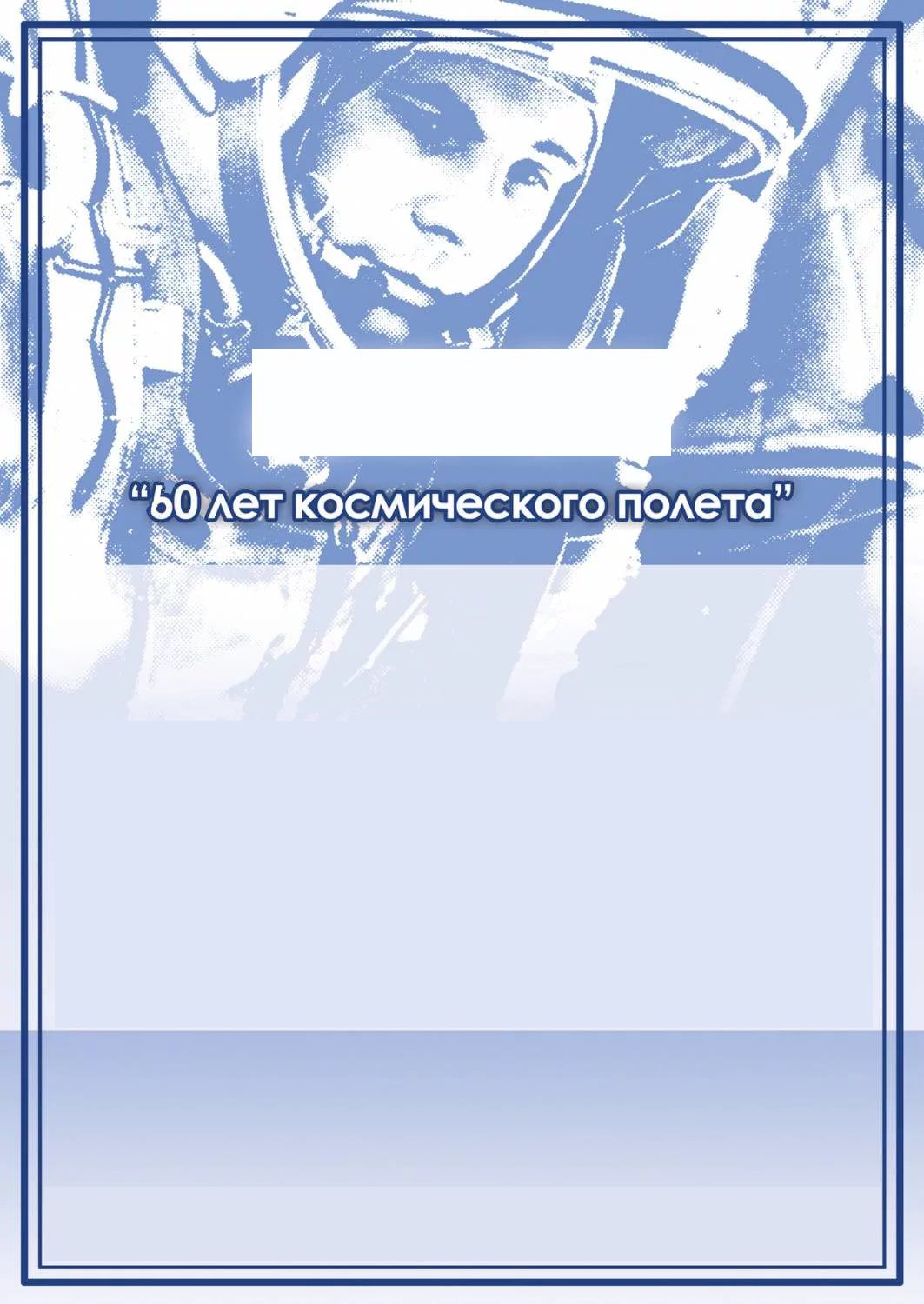 С Е Р Т И Ф И К А Твыдан______________________________________обучающ________    _______ класса________________________________________________________________________участникуобластной интернет-викторины«Покорители космоса»,посвященной 60-летию первого полета  в космос Ю.А. Гагаринаи Году науки и технологий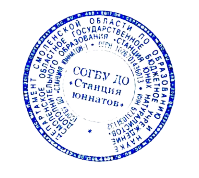 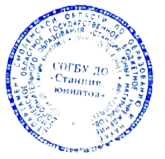 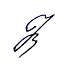 И.о. директора СОГБУ ДО «Станция юннатов»                                                  Н.В. КореньковаПриказ СОГБУ ДО «Станция юннатов» от 31.05.2021 № 51-Осн.                                                                    Смоленск                                                                                2021